Lopšelyje – darželyje „Drevinukas“vykdoma prevencinė programa„ZIPIO DRAUGAI“2018-2019 m.m.Programą vykdo priešmokyklinės grupės: „Pelėdžiukų“, „Bitučių“ ugdytiniaiProgramą veda priešmokyklinio ugdymo pedagogės Julita Matelytė, Jolanta Žukauskienė Apie programą  Programa „Zipio draugai“ skirta pagerinti emocinę vaikų savijautą, padėdama jiems įgyti socialinių ir emocinių sunkumų įveikimo gebėjimų. Programa moko vaikus, kaip suvokti ir kalbėti apie jausmus, pasakyti tai, ką norisi pasakyti, įdėmiai išklausyti, susidraugauti ir išsaugoti draugystę, kreiptis pagalbos ir padėti aplinkiniams, įveikti vienišumą, atstūmimą ar priekabiavimą, spręsti konfliktus, lengviau išgyventi pasikeitimus, netektį ir netgi mirtį. Programa padeda vaikams įveikti kasdienius sunkumus, ieškoti būdų susidoroti su jausmais, įtvirtina vaiko gebėjimą naudotis parama ir ją teikti. Kaip vedamos „ Zipio draugų“ valandėlės?   Programa remiasi šešių pasakojimų ciklų paadintu „Zipio draugai“.Pagrindinis šių pasakojimų veikėjas Zipis yra vabzdys (gyvalazdė), jis draugauja su dvyniais broliuku ir sesute bei jų draugais. Pasakojimų veikėjai susiduria su mažiesiems pažįstamais dalykais: draugyste, bendravimu, vienišumo jausmu, skriaudimu, priekabiavimu, reagavimu į pokyčius ir netektis, situacijomis, kai reikia viską pradėti iš naujo. Programa „Zipio draugai“ trunka 24 savaites – kiekvieną savaitę po vieną 45 minučių valandėlę.  Šių valandėlių tikslas – padėti vaikams išnagrinėti ir suprasti savo jausmus bei elgesį. Programoje jie raginami naudotis auksine taisykle: gera išeitis yra ta, kuri padeda pasijusti geriau ir nekenkia aplinkiniams.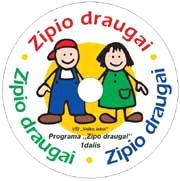 